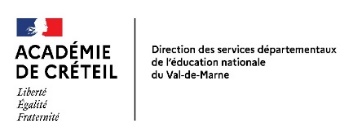 DEMANDE DE REINTEGRATIONAPRES DISPONIBILITE ou CONGE PARENTALA retourner à la DSDEN du Val de Marne  – DRHM – bureau de la gestion collective70 avenue du général de Gaulle - 94011 Créteil CedexJe soussigné (e) : Nom d’usage………………………………………………………………………………………………………Nom de naissance : ………………………………………………………………………………………………………………….. Prénom : ………………………………………………………………………………………………………………………………. Téléphone :  …...…………………………………………. Courriel Education nationale : ………………………………………………………...@ac-creteil.fr  Instituteur(trice) 	Professeur des écoles Sollicite ma réintégration dans mes fonctions à compter du ……..Fait à ....……….…............................. le …....../…....../..……Signature de l’intéressé(e)RAPPEL : le fonctionnaire placé en disponibilité à sa demande doit solliciter sa réintégration3 mois au moins avant l’expiration de la période en cours.